Calaveras County 4-H Scholarship Application Scholarships Due   Wednesday, April 17th by 4:30pm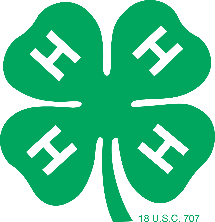 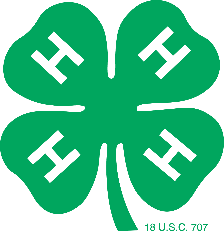 Calaveras County 4-H high school seniors and graduates up to 24 years of age enrolled in vocational, community college, or university are eligible to apply for the Calaveras 4-H Council Scholarship.Up to three scholarships may be awarded in the amounts of $1000 each.Additionally, the Jennifer Goerlitz Memorial Scholarship will be awarded in the amount of $1000 to one applicant (see next page for information).RequirementsApplication and statement must be in the possession of the 4-H office byApril 17th by 4:30pm. Qualified applicants will be contacted and interviewed by the 4-H Council at a time TBA. Eligibility requirements include applicant:Have completed two years of 4-H club work, have/will complete the last year of 4-H, and have/will graduate from a Calaveras County high school.Submit an essay of 200-250 words on one of the following topics:"What I Have Done For Others"	"What 4-H Has Done For Me" (How 4-H has affected my life and career decisions) and include a summary of current and past leadership roles and responsibilities in the 4-H program	Enroll as a full-time student in a continuing education program (technical school, junior college, university) within one year of high school graduation.Come before a panel of judges for an oral interview. You may bring your current Record Book to the interview for review.Contact the Admissions and Records office and have the program or college send verification of matriculation (proof that you are attending courses on a full-time basis) in an accredited course of study to:Calaveras 4-H Office 891 Mountain Ranch Rd. San Andreas, CA 95249Scholarship application form must be returned, signed by your community club leader. Your leader's signature indicates that you, the applicant, were enrolled in club work for Calaveras County 4-H club for two years.After all eligible applicants have been interviewed, the winners will be informed via mail.The scholarship check will be sent directly to the recipient upon verification of matriculation.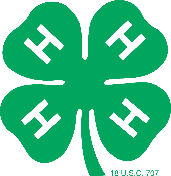 The Jennifer Goerlitz Memorial ScholarshipJennifer Goerlitz was the Calaveras 4-H program representative for over 30 years. Her dedication to motivating and teaching youth made her an invaluable asset to our community.Jennifer epitomized leadership, citizenship, kindness, and most importantly, care for her community. This memorial scholarship, of $1000, is awarded to a deserving high school senior who demonstrates these qualities. A senior may apply for both the Calaveras 4-H scholarship and the Jennifer Goerlitz Memorial Scholarship.If applying for both scholarships, please indicate on the following page. For youth applying for the Jennifer Goerlitz scholarship, please write a short essay (200-250) illustrating your leadership, citizenship, and care for your community.APPLICATION FORMReturn with your essay by April 17th, 2024 by 4:30pm to: Calaveras 4-H Office423 East Saint Charles StreetSan Andreas, CA 94249Or mail to891 Mountain Ranch Rd. San Andreas, CA 95249Late Applications will NOT be accepted.Interviews to be announcedIf applying for both scholarships, you will need to submit two essays. See previous pages for guidelines.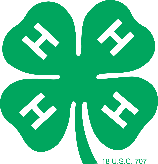 Scholarships I am applying for (please indicate by checking the box):Calaveras 4-H ScholarshipJennifer Goerlitz Memorial ScholarshipDATE:NAME:ADDRESS:HOME PHONE:EMAIL:CLUB:NUMBER OF YEARS ENROLLED IN 4-H:NAME OF COLLEGE OR OTHER SCHOOL ATTENDING:ADDRESS OF COLLEGE OR OTHER SCHOOL ATTENDING:APPLICANT'S SIGNATURECOMMUNITY CLUB LEADER'S SIGNATURERemember, the scholarship check will be sent directly to you after the 4-H office has received verification of matriculation.No application will be honored unless application is fully completed.